MINISTÉRIO DA EDUCAÇÃO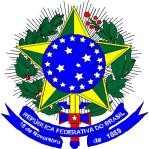 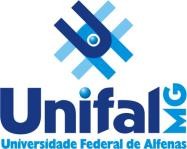 Universidade Federal de Alfenas - UNIFAL-MG Pró-Reitoria de Pesquisa e Pós-graduaçãoRua Gabriel Monteiro da Silva, 700 - Prédio O – Sala 316 - Alfenas/MG CEP 37130-000 Tel.: (35) 3299-1413 - sat.prppg@unifal-mg.edu.brPró-Reitoria de Pesquisa e Pós-GraduaçãoPró-Reitoria de Pesquisa e Pós-GraduaçãoPró-Reitoria de Pesquisa e Pós-GraduaçãoPró-Reitoria de Pesquisa e Pós-GraduaçãoFormulário para solicitação de publicação de artigoFormulário para solicitação de publicação de artigoFormulário para solicitação de publicação de artigoFormulário para solicitação de publicação de artigoDados do SolicitanteDados do SolicitanteDados do SolicitanteDados do SolicitanteSolicitante: Solicitante: Unidade Acadêmica: Unidade Acadêmica: E-mail: E-mail: Telefone/Ramal: Telefone/Ramal: CPF:CPF:CPF:CPF:Dados do discente (em caso de publicação com discente)Dados do discente (em caso de publicação com discente)Dados do discente (em caso de publicação com discente)Dados do discente (em caso de publicação com discente)Nome do discente: Nome do discente: Nome do discente: Nome do discente: Tipo de vínculo com a instituição: Tipo de vínculo com a instituição: Tipo de vínculo com a instituição: Tipo de vínculo com a instituição: Dados bancários do solicitante para recebimento do reembolsoDados bancários do solicitante para recebimento do reembolsoDados bancários do solicitante para recebimento do reembolsoDados bancários do solicitante para recebimento do reembolsoBanco: Agência: Agência: Conta-Corrente: Dados da SolicitaçãoDados da SolicitaçãoDados da SolicitaçãoDados da SolicitaçãoTítulo do Artigo: Título do Artigo: Título do Artigo: Título do Artigo: Nome da Revista: Nome da Revista: Nome da Revista: Nome da Revista: Qualis-Capes:Qualis-Capes:Qualis-Capes:Qualis-Capes:Valor da Revisão:Valor da Revisão:Valor da Revisão:Valor da Revisão: